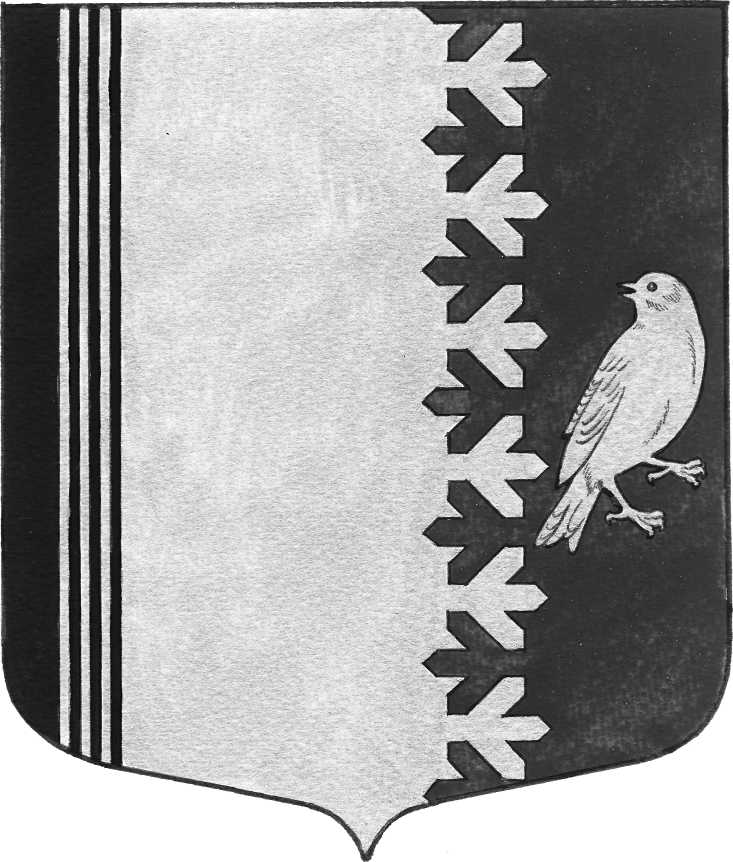 АДМИНИСТРАЦИЯ   МУНИЦИПАЛЬНОГО  ОБРАЗОВАНИЯШУМСКОЕ  СЕЛЬСКОЕ ПОСЕЛЕНИЕКИРОВСКОГО МУНИЦИПАЛЬНОГО  РАЙОНАЛЕНИНГРАДСКОЙ  ОБЛАСТИП О С Т А Н О В Л Е Н И Еот 27 марта 2018 года  № 45 В целях приведения нормативно - правовых актов муниципального образования Шумское сельское поселение Кировского муниципального района Ленинградской области в соответствие с законодательством Российской Федерации ПОСТАНОВЛЯЮ: 1. Отменить постановление  администрации муниципального образования Шумское сельское  поселение Кировского муниципального района Ленинградской области «О  создании рабочей группы по  рассмотрению проекта актуализированной схемы теплоснабжения и сбора замечаний и предложений  в администрации  муниципального образования  Шумское сельское  поселение Кировского  муниципального района  Ленинградской области» № 39 от 14 марта 2018 года.       2. Настоящее постановление вступает в силу со дня подписания.Глава администрации                                                                         В.Л. УльяновОб отмене постановления администрации МО Шумское сельское поселение № 39 от 14 марта 2018 «О  создании рабочей группы по  рассмотрению проекта актуализированной схемы теплоснабжения и сбора замечаний и предложений  в администрации  муниципального образования  Шумское сельское  поселение Кировского  муниципального района  Ленинградской области »